Frequently Asked Questions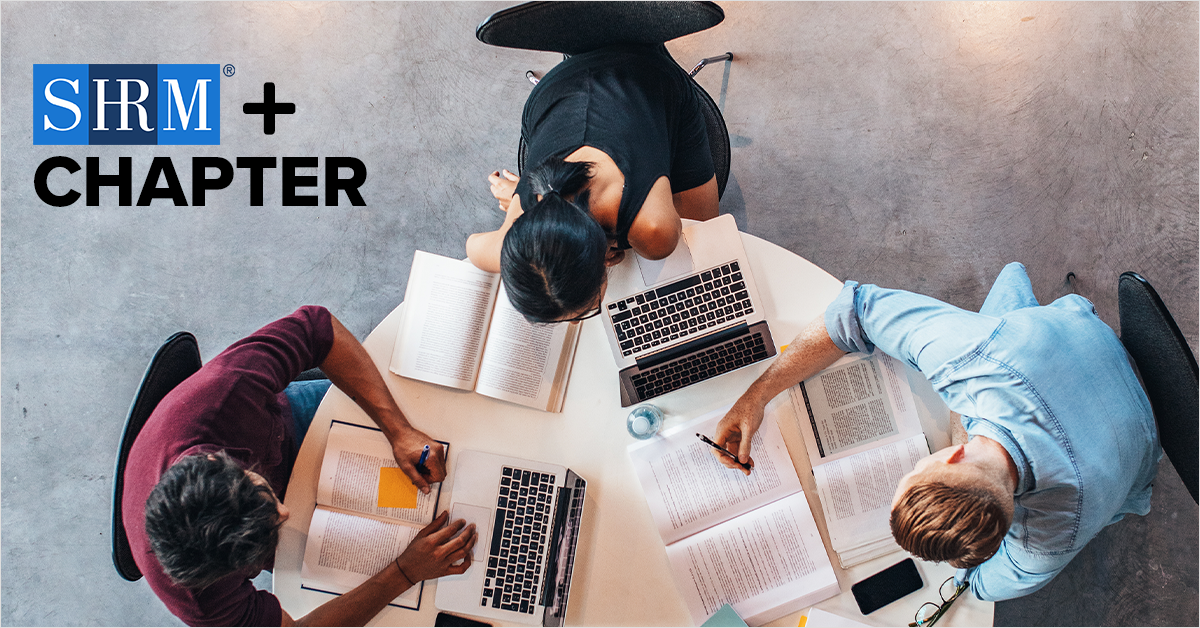 A professional journey to growth and opportunity is best done with trusted partners alongside you—all advancing together. In this spirit of partnership, and with the goal of long-term maximization of membership benefits and growth for our members, Bay County SHRM is excited to announce that we are fully aligning ourselves with SHRM by implementing the Dual Membership program. Q: When does the Dual Membership partnership between Bay County SHRM and National SHRM take effect? May 16, 2022Q: How does National SHRM and Bay County SHRM identify me? Both your National and Bay County SHRM memberships will identify you by your email address. It will be important for you to ensure your email address is the same with both National SHRM and Bay County SHRM.  Q: How will I pay for my membership? As of May 16,2022, all members will now pay for their national membership and Bay County SHRM in one transaction through National SHRM:                         If you are new to SHRM membership, or to renew SHRM:    Join/Renew SHRM                          To add Bay County SHRM to your existing SHRM membership:  Add ChapterQ: How much will the total membership transaction cost me? National SHRM dues are $229, and Bay County SHRM dues are FREE for those National SHRM Members that designate Bay County SHRM as your primary chapter in your SHRM Membership Profile. Q: What are the benefits of joining National SHRM?  Please review the many benefits of SHRM membership that are included in the SHRM Member Benefits Package. Q: When will my current chapter membership expire? If you are currently a National SHRM member, your local chapter membership expiration date is already aligned with your National membership. When you renew your SHRM membership (Join/Renew SHRM) , you will need to select Bay County SHRM as your home chapter in order to continue to be a member of the local chapter. If you are NOT a National SHRM Member but you are a local chapter member only, your local chapter membership will remain active until its expiration date.  Once your local chapter membership expires, you can choose to continue membership and  Join SHRM.Q: I am already a member of National SHRM. What can Bay County offer me in addition to my National SHRM membership? Being a local chapter member provides you with an amazing local network and community of HR Professionals. You will meet other local professionals who are facing the same challenges that you are and can assist you with answers to your questions. You will receive invitations to Bay County SHRM’s Annual HR Conference, webinars, seminars and professional development opportunities. The majority of our programs have been approved for HRCI and SHRM certification credits. Additionally, there are leadership and volunteer opportunities to assist in your professional development and to give back to the HR community. Q: Can I still attend chapter events if I do not join National SHRM?   Absolutely!  You will always be welcome to attend chapter events as a non-member. Q: Why should I join National SHRM when Bay County SHRM gives me all I need? National SHRM membership will be a requirement of having a Bay County SHRM membership. The National SHRM membership offers many resources to save time and money as they strive to stay compliant and create a great workplace for their organizations. SHRM has an Ask an Advisor service, that gives personalized advice on your specific HR questions or challenges. SHRM provides how-to guides, sample policies, job descriptions and interview questions, and more. SHRM members also get discounts on many professional, personal and travel services plus HR labor law posters, employee handbook builders, and much more.